Gabarit de micro-planification
(activité d’apprentissage ou module de formation)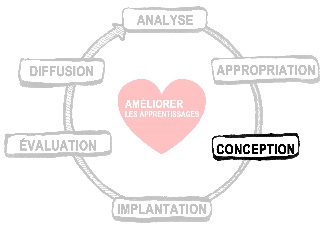 Titre de l’activité pédagogique : Durée et dates importantes pour cette unité d’apprentissage (Module) : Résumé descriptif : Cette unité d’apprentissage aborde la ou les thématique(s) suivantes < …> ;Elle se réalise en présence, dans l’espace d’apprentissage actif ; à distance en ligne ; ou en asynchrone sur le site de cours Moodle
(ou toutes ces réponses selon l’unité d’apprentissage, dans ce cas, ajouter une colonne au tableau = Modalité de livraison)Elle demande à l’étudiant un investissement de temps de < …> (Temps total de toutes les activités compilées, devoirs, évaluations, consultation des ressources, etc.) ;Cible de formation : Cibles d’apprentissage pour cette unité d’apprentissage (Thématique) : À la fin de cette unité d’apprentissage, les apprenants seront en mesure de :………# dateTitre de l’activité/Contenus 
Acquisition de conn., d’habiletés, de ressources (A-M-R) Mobilisation des acquis (A-M-R)Réflexion sur le processus la démarche (A-M-R)# Cible d’apprentissage Méthodes pédagogiques
 Activités d’apprentissageMéthodes pédagogiques
 Activités d’apprentissageMéthodes pédagogiques
 Activités d’apprentissageMatériel pédagogique 
Ressources à consulter
Matériel pédagogique 
Ressources à consulter
Matériel pédagogique 
Ressources à consulter
Travaux 
Devoirs
Évaluations
Productions
Tempsalloué # dateTitre de l’activité/Contenus 
Acquisition de conn., d’habiletés, de ressources (A-M-R) Mobilisation des acquis (A-M-R)Réflexion sur le processus la démarche (A-M-R)# Cible d’apprentissage Sync.Async.Prés.Avant Pendant Après Travaux 
Devoirs
Évaluations
Productions
Tempsalloué 